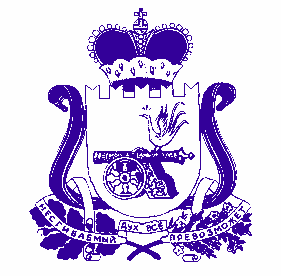 АДМИНИСТРАЦИЯ БУЛГАКОВСКОГО СЕЛЬСКОГО ПОСЕЛЕНИЯДуховщинскОГО районА Смоленской областиПОСТАНОВЛЕНИЕот 19.10.2023                                      № 145            В соответствии с Федеральными законами   от 06.10.2003 № 131-ФЗ «Об общих принципах организации местного самоуправления в Российской Федерации», от 27.07.2010 № 210-ФЗ «Об организации предоставления государственных и муниципальных услуг», Уставом Булгаковского сельского поселения Духовщинского района Смоленской области, Администрация Булгаковского сельского поселения Духовщинского района Смоленской областиПОСТАНОВЛЯЕТ: Утвердить прилагаемый Административный регламент предоставления муниципальной услуги «Передача в собственность граждан занимаемых ими жилых помещений жилищного фонда (приватизация жилищного фонда)» (далее – Административный регламент).Признать утратившими силу:- постановление Администрации Булгаковского сельского поселения Духовщинского района Смоленской области от 14.08.2013 № 42 Об утверждении Административного регламента Администрации Булгаковского сельского поселения Духовщинского района Смоленской области предоставления муниципальной услуги «Приватизация гражданами в собственность муниципальных жилых помещений»; -постановление Администрации Булгаковского сельского поселения Духовщинского района Смоленской области от 10.10.2013 № 68 О внесении изменений в постановление № 42 от 14.08.2013 года «Об утверждении Административного регламента Администрации Булгаковского сельского поселения Духовщинского района Смоленской области предоставления муниципальной услуги «Приватизация гражданами в собственность муниципальных жилых помещений»;-постановление Администрации Булгаковского сельского поселения Духовщинского района Смоленской области от 28.05.2014 № 29 О внесении изменений к постановлению Администрации от 14.08.2013 года № 42 «Об утверждении Административного регламента Администрации Булгаковского сельского поселения Духовщинского района Смоленской области предоставления муниципальной услуги «Приватизация гражданами в собственность муниципальных жилых помещений»;- пункт 5 постановления Администрации Булгаковского сельского поселения Духовщинского района Смоленской области от 30.05.2016 № 50 «О внесении изменений в отдельные административные регламенты предоставления Администрацией Булгаковского сельского поселения Духовщинского района Смоленской области муниципальных услуг».- постановление Администрации Булгаковского сельского поселения Духовщинского района Смоленской области от 24.06.2022 №62 О  внесении изменения в Административный регламент предоставления муниципальной услуги «Приватизация гражданами в собственность муниципальных жилых помещений Администрацией Булгаковского сельского поселения Духовщинского района Смоленской области», утвержденный постановлением Администрации Булгаковского сельского поселения Духовщинского района Смоленской области от 14.08.2013 г. № 42 (с изменениями и дополнениями). Обнародовать настоящее постановления путем размещения на официальном сайте Администрации Булгаковского сельского поселения Духовщинского района Смоленской области в информационно-телекоммуникационной сети "Интернет" http://bulgakovo.admin-smolensk.ru/.Контроль за исполнением настоящего постановления оставляю за собой. Глава муниципального образованияБулгаковского сельского поселения Духовщинского района Смоленской области                                   Т.И.СазанковаОб утверждении Административного регламента предоставления муниципальной услуги «Передача в собственность граждан занимаемых ими жилых помещений жилищного фонда (приватизация жилищного фонда)» 